Załącznik nr 4 do Szczegółowych zasad (…) Moduł B – badania aplikacyjne INFORMACJE O PROJEKCIE TABELA OCEN * niepotrzebne skreślić** nie podlega ocenie eksperta zewnętrznego  *** nie podlega ocenie członka komisji oceny merytorycznej…………………………………………………(data i podpis oceniającego)  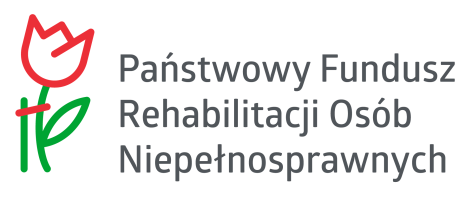 KARTA OCENY 
MERYTORYCZNEJ
wniosku o dofinansowanie badań aplikacyjnych 
dotyczących rehabilitacji zawodowej i społecznej 
osób niepełnosprawnych ze środków PFRON (moduł B)Imię i nazwisko eksperta zewnętrznego/członka komisji oceny merytorycznej* Identyfikator wniosku w systemie SOF Nazwa Wnioskodawcy/Wnioskodawców Tytuł projektu Kryterium/podkryterium Skala ocenyPrzyznane punkty Uzasadnienie Zgodność z obszarem tematycznym badań** Tak/Nie Innowacyjność projektu *** 0 - 5Znaczenie projektu dla rehabilitacji zawodowej i społecznej osób niepełnosprawnych 0 - 5Adekwatność metodologiczna 0 - 5Kompetencje i doświadczenie Wnioskodawcy0 - 5Wykonalność i efektywność planu projektu 0 - 5Zasadność planowanych kosztów, w tym: 0 - 15konieczność poniesienia 
określonych kosztów 0 - 5racjonalność kosztów 0 - 5poprawność konstrukcji budżetu 0 - 5Ocena możliwości wykorzystania rezultatów projektu w praktyce 0 - 5Możliwość wykorzystania rezultatów projektu w rządowym programie Dostępność Plus  0/5Proponowana kwota projektu (w zł) Proponowana kwota dofinansowania (w zł)** 